О проведении празднования Дня города	В целях организации мероприятий, посвященных Дню города Канска, на основании п. 16 календарного плана культурно-массовых мероприятий на2015 год, утвержденного постановлением администрации г. Канска 31.12.2014 № 2244 «Об утверждении календарного плана культурно-массовых мероприятий на 2015 год», руководствуясь статьями 30, 35 Устава города Канска, ПОСТАНОВЛЯЮ: 	1. Отделу культуры администрации г. Канска (Шляхтова Л.В.)организовать и провести праздничное мероприятие, посвященное Дню города,08 августа 2015 года на площади им. Н.И. Коростелева с 10.30 до 17.00, на площадке в районе ул. Красный огородник с 19.00 до 23.07.2. Утвердить состав организационного комитета (Приложение № 1).3. Утвердить программу мероприятий, посвященных Дню города Канска (Приложение № 2).4. Утвердить план организационных мероприятий (Приложение № 3).5. Утвердить схему расположения площадок на пл. Коростелева (Приложение № 4).6. Утвердить схему маршрута праздничного шествия (Приложение № 5).7. Утвердить схему расположения площадок в районе ул. Красный огородник (Приложение № 6).8. Начальнику Отдела культуры администрации г. Канска (Шляхтова Л.В.):- уведомить МО МВД России «Канский» (Банин Н.В.) о проведении мероприятий, рекомендовать МО МВД России «Канский» организовать охрану общественного порядка и общественной безопасности местах проведения мероприятий;- уведомить Отделение г. Канска УФСБ России по Красноярскому краю (Арискин А.В.), Управление по делам ГО и ЧС г. Канска (Орлов В.И.) о проведении мероприятий;- уведомить КГБУЗ «Канская межрайонная больница» (Шиповалов В.А.) о проведении мероприятий, рекомендовать организовать медицинское обслуживание участников мероприятия и населения в местах проведения мероприятий, дежурство скорой помощи (врача) во время проведения мероприятий.9. МКУ «Служба заказчика» (Лосева Ю.М.) определить места стоянки автобусов, грузового, легкового автотранспорта участников мероприятий, личного автотранспорта жителей города, обеспечить транспортом перевозучастников художественной самодеятельности во время проведения мероприятий, разработать маршруты движения общественного транспорта на период проведения мероприятий, информировать перевозчиков и население г. Канска об изменении маршрутов движения общественного транспорта, проходящего по ул. Кайтымская и ул. Ленина г. Канска, о переносе остановочных площадок маршрутных транспортных средств на период проведения мероприятий.10. Рекомендовать руководителю ГП КК «Канское ПАТП» (Туруханов В.А.) изменить маршруты и продлить движение общественного транспорта на период проведения мероприятия с 11.00 до 24.00 часов. 11. МУП «КанскийЭлектросетьсбыт» (Береснев А.М.) предложить обеспечить подключение и бесперебойную подачу электроэнергии во время проведения мероприятий.12. Отделу экономического развития и муниципального заказа администрации г. Канска (С.В. Юшина) организовать работу торговых точек в местах проведения мероприятий, провести работу с предпринимателями, направленную на запрет торговли спиртными напитками.13. Ведущему специалисту Отдела культуры (Чечекина Д.С.) разместить данное постановление на официальном сайте муниципального образования город Канск в сети Интернет, в газете «Официальный Канск».14. Контроль за исполнением настоящего постановления возложить на первого заместителя главы города по вопросам жизнеобеспечения Джаман С.Д., заместителя главы города по экономике и финансам Кадач Н.В., заместителя главы города по социальной политике Князеву Н.И., заместителя Главы города по правовому и организационному обеспечению, управлению муниципальным имуществом и градостроительству – начальника УАСИ администрации г. Канска Щербатых Ю.С. в пределах компетенции.15. Постановление вступает в силу со дня подписания.Глава города Канска								    Н.Н. КачанПриложение № 1к Постановлению администрации г. Канскаот 17.07.2015 № 1114Состав организационного комитетаЗаместитель главы города по социальной политике 							Н.И.КнязеваПриложение № 2к Постановлению администрации г. Канскаот 17.07.2015 № 1114Программа мероприятий, посвященных Дню городаЗаместитель главы города по социальной политике 							Н.И.КнязеваПриложение № 3к Постановлению администрации г. Канскаот 17.07.2015 № 1114План организационных мероприятий по подготовке и проведению праздничного мероприятия, посвященного Дню городаЗаместитель главы города по социальной политике 							Н.И.КнязеваСхема расположения площадок на празднике городана площади им. Н.И. Коростелева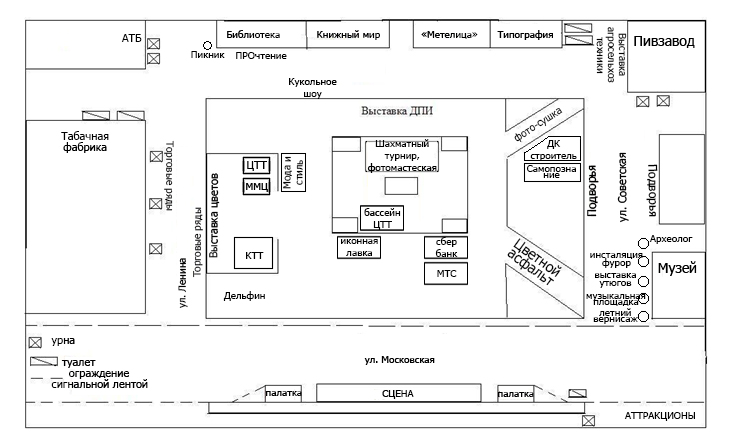 Заместитель главы города по социальной политике 							Н.И.КнязеваСхема маршрута праздничного шествия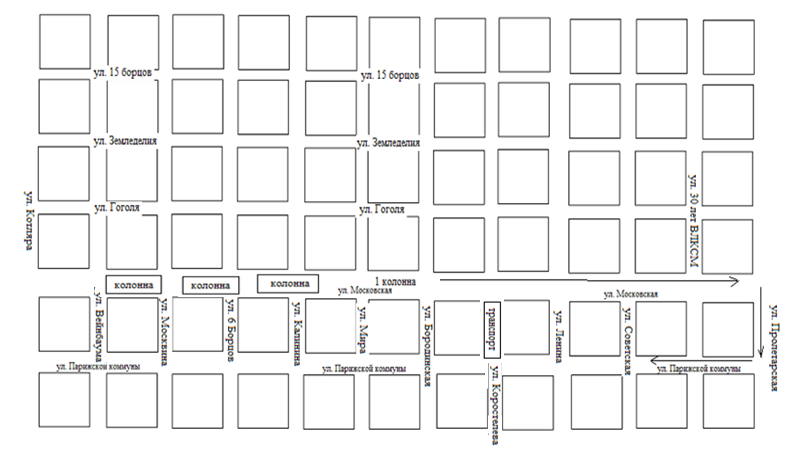 Заместитель главы города по социальной политике 							Н.И.Князева
Схема размещения площадок в районе ул. Красный огородник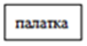 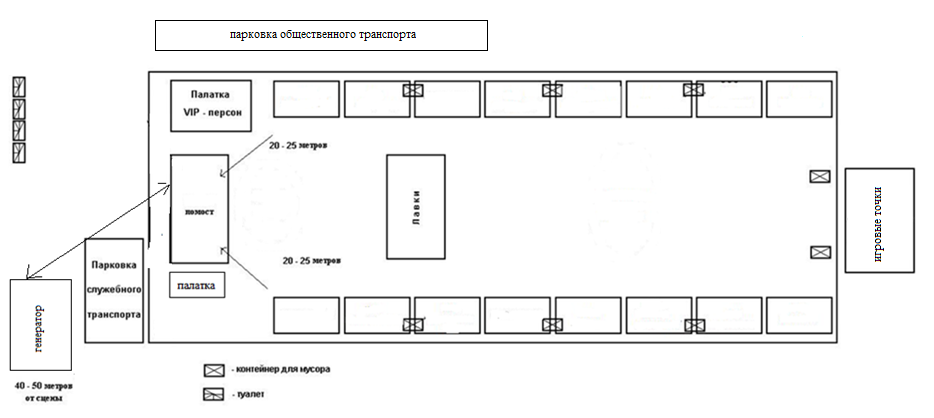 Заместитель главы города по социальной политике 							Н.И.Князева
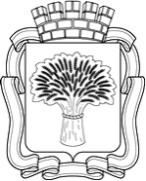 Российская ФедерацияАдминистрация города Канска
Красноярского краяПОСТАНОВЛЕНИЕРоссийская ФедерацияАдминистрация города Канска
Красноярского краяПОСТАНОВЛЕНИЕРоссийская ФедерацияАдминистрация города Канска
Красноярского краяПОСТАНОВЛЕНИЕРоссийская ФедерацияАдминистрация города Канска
Красноярского краяПОСТАНОВЛЕНИЕ17.07.2015 г.№1114ДжаманСергей Дмитриевичпервый заместитель главы города по вопросам жизнеобеспечения,председатель организационного комитетаЧлены организационного комитета:КадачНина Владимировназаместитель главы города по экономике и финансамКнязева Наталья Ивановназаместитель главы города по социальной политикеАдамцев Андрей Александрович Восточный РЦСП-филиал КГАУ «ЦСП» (ФОК «Дельфин»  (по согласованию)АрискинВладимир Владимировичначальник Отделения в г. Канске УФСБ России по Красноярскому краю (по согласованию)БересневАндрей Михайловичдиректор МУП «КанскийЭлектросетьсбыт» (по согласованию)БелянинАнатолий Петровичпредставитель КГБУК «Красноярская краевая филармония» в Восточном территориальном округе (по согласованию)Банин Николай Викторовичначальник МО МВД России «Канский» (по согласованию)БашкировГеннадий Федоровичначальник отдела по транспортному обеспечению и обслуживанию административных зданий администрации г. Канска Грищенко Любовь Дмитриевна директор ГДК г. Канска (по согласованию) Дементьева Ольга Николаевнаспециалист 1 категории Отдела культуры администрации г. КанскаЕрофеевскаяИрина Анатольевнаглавный специалист Отдела культурыадминистрации г. КанскаКуркусИрина Юрьевназав. филиалом ГДКг. КанскаДК «Строитель» (по согласованию)ЛосеваЮлия Михайловнадиректор МКУ «Служба заказчика» (по согласованию)Малюченко Лариса Владимировнадиректор МБУК «Канский краеведческий музей» (по согласованию)Орлов Владимир Ивановичначальник МКУ «Управление по делам ГО и ЧСг. Канска» (по согласованию)ПановАндрей Петровичначальник МКУ «УО администрации г. Канска» (по согласованию)ПоповаТамара Николаевнадиректор МКУ «Ресурсно-методический центр г. Канска» (по согласованию)Поляков Владимир Эдуардович начальник УСЗН администрации г. Канска (по согласованию)СурначеваЕвгения Викторовнадиректор ЦБС г. Канска (по согласованию)Туруханов Виктор Анатольевичдиректор ГПКК «Канское ПАТП» (по согласованию)ЧебодаевВиктор Григорьевичначальник Отдела физической культуры, спорта, туризма и молодежной политики администрации г. Канска Шестов Владимир Александровичдиректор МУП «ТС и СО» (по согласованию)ШляхтоваЛариса Владимировнаначальник Отдела культуры администрации г. КанскаЮшина Светлана Витальевнаначальник Отдела экономического развития и муниципального заказа администрации г. КанскаЯкименкоЕлена Юрьевназаместитель директора по АХР ГДК г. Канска (по согласованию)Время проведенияНаименование мероприятияОтветственныепл. им. Н.И. Коростелева - центральная сцена, 08.08.2015 г.пл. им. Н.И. Коростелева - центральная сцена, 08.08.2015 г.пл. им. Н.И. Коростелева - центральная сцена, 08.08.2015 г.10.30-11.30Праздничноешествие «Канск – город, который мы создаем сами»Отдел культуры администрации г. Канска(Шляхтова Л.В.)ГДК г. Канска(Грищенко Л.Д.)11.30-12.00Официально-церемониальная частьАдминистрация г. Канска(Князева Н.И., Персидская О.М.), Отдел культуры администрации г. Канска(Шляхтова Л.В.)12.00-13.00Концерт Красноярского филармонического оркестраОтдел культуры администрации г. Канска (Шляхтова Л.В.)ГДК г. Канска (Грищенко Л.Д.)КГБУК «Красноярская краевая филармония» в Восточном территориальном округе(Белянин А.П.)13.00-13.30Вручение паспортовОтдел ФМС России по Красноярскому краю в г. Канске и Канском районе(Иванина Н. А.)13.30-13.40Свободный микрофон«Я люблю свой город»ГДК г. Канска(Грищенко Л.Д.)13.40-15.20Концерт творческих коллективов ГДК г. Канска «Канск красками разными»ГДК г. Канска(Грищенко Л.Д.)15.20-15.30Свободный микрофон«Я люблю свой город»ГДК г. Канска(Грищенко Л.Д.)15.30-17.00Выступление творческих коллективовГДК г. Канска(Грищенко Л.Д.)МБУ ДОД «ДДТ» (Назарова Н.Г.)Площадь им. Н.И.  Коростелева, 08.08.2015 г.Площадь им. Н.И.  Коростелева, 08.08.2015 г.Площадь им. Н.И.  Коростелева, 08.08.2015 г.с 11.00Организация работыторговых точек, точек общественного питанияАдминистрация г. Канска (Кадач Н.В.),Отдел экономического развития и муниципального заказа администрации г. Канска (Юшина С.В.)с 12.00Работа подворий восточного региона Красноярского краяОтдел культуры администрации г. Канска (Дементьева О.Н.)до 11.00Проверка устанавливаемых аттракционов на наличие разрешения по их работеМКУ КУМИ г. Канска (Букалов А.В.)МКУ ГО и ЧС(Орлов В.И.)с 11.00Работа игровых площадок и аттракционов, по выданным МКУ КУМИ администрации г.Канска разрешениямМКУ КУМИ г. Канска (Букалов А.В.)Отдел культуры администрации г. Канска(Шляхтова Л.В.)Работа площадок (приложение №4):Работа площадок (приложение №4):с 11.00Площадка «Бульвар времени» в помещении музея:- экскурсия «Из настоящего в прошлое»;- выставка «Искусство, как большая история»;- кинопоказ «Минута о Канске».МБУК ККМ(Малюченко Л.В.)Выставка цветов «Цветущий Канск»Общественность городаВыставка декоративно-прикладного творчества «Талантливые мастера земли Канской»МБУК ККМ(Малюченко Л.В.)с 12.00Фото-сушка «Городское настроение»МБУК ККМ(Малюченко Л.В.)с 12.00Инсталляция «Фурор»МБУК ККМ(Малюченко Л.В.)Выставка музейных экспонатов «Горячая история утюгов»МБУК ККМ(Малюченко Л.В.)с 13.00Флэш-арт «Пастель на пленере»Красноярский художественный музей им. Сурикова (Селина Е.С.)МБУК ККМ(Малюченко Л.В.)с 12.00Коворкинг «Под открытым небом»- интерактивные игры, мастер-классыМБУ «ММЦ» г. Канска (Мацола М.М.)Литературный бульвар «ПРОчтение»ЦБС г. Канска (Сурначева Е.В.)Буккроссинг «Литературные дворы», «Книжная лавка»КГБУК «ККБТ» (Колесникова И.В.)Музыкальная площадкаДШИ № 2 (Рулькевич Л.В.)ДШИ № 1(Миронова Г.И.)Художественная площадка «Летний вернисаж» (выставка работ канских художников, написание портретов)МБОУ ДОД ДХШ (Комарь М.Г.)МБУК ККМ(Малюченко Л.В.)«Самопознание» - предсказание будущегоГДК г. Канска(Грищенко Л.Д.)Иконная лавкаСвято-Троицкий соборИнформационная площадка ОАО Сбербанк РоссииОАО СБ России(Мартынова А.)Информационная площадка МТС Филиал ПАО «МТС» (Усольцева Е.)Выставка специальной техники ООО «Агросельхозтехника»ООО «Агросельхозтехника»(Григорьев В.Н.)Информационно-пропагандистская площадка «Военная служба по контракту в вооруженных силах РФ – «Твой Выбор» (солдатская каша, мобильный пункт)Красноярский пункт отбора на военную службу по контракту (Абдуллаев З.К.)с 16.00Площадка «Виртуальная реальность» Краевое Молодежное объединение. Группа «RAPMOBIL»(Шанин И.В.)Детские игровые площадки:Детские игровые площадки:Детские игровые площадки:с 12.00 до 14.00«Город, где живет игра»Филиал ГДК г. Канска ДК «Строитель»(Куркус И.Ю.)с 12.00 до 15.00«Детский пикник у дороги»ЦДБ(Мартус И.А.)Фантастические полеты авиамоделистов, выступления судомоделистов, робототехниковМБУ ДОД «ЦДТТ» (Руленко С.А.)Уличное кукольное шоуБиблиотека-филиал №11 (Ключникова З.М.)«Цветной асфальт»МБОУ ДОД ДХШ (Комарь М.Г.)Шахматный турнир, фото - мастерскаяМБУ ДОД «ДДТ» (Назарова Н.Г.)«Спортивная карусель» -конкурсно-игровая площадка, ростовые куклыФОК «Дельфин»(Адамцев А.А.)Игровая познавательная площадка «Стань археологом»МБУК ККМ(Малюченко Л.В.)Инсталляция модмодельной школы-студии «Мода и стиль»«Мода и стиль» (Матяш Т.Н.)Площадка в районе ул. Красный огородник, 08.08.2015 г.Площадка в районе ул. Красный огородник, 08.08.2015 г.Площадка в районе ул. Красный огородник, 08.08.2015 г.19.00-23.00Организация работыторговых точек, точек общественного питанияАдминистрация г. Канска (Кадач Н.В.),Отдел экономического развития и муниципального заказа администрации г. Канска (Юшина С.В.)19.00-20.00Концерт солистов, творческих коллективов г. КанскаГДК г. Канска (Грищенко Л.Д.)20.00-23.00Концерт приглашенных коллективовОтдел культуры администрации г. Канска (Шляхтова Л.В.)ГДК г. Канска (Грищенко Л.Д.)19.00Игровые площадки:Коворкинг «Под открытым небом»- интерактивные игры, мастер-классыМБУ «ММЦ» г. Канска (Мацола М.М.)«На одном дыхании» (фитнес-аэробика, йога на траве, чирлидинг)Отдел ФКСТиМП (Чебодаев В.Г.)МБУ «ММЦ» г. Канска (Мацола М.М.)№№Наименование мероприятийСрок исполненияИсполнителиБлагоустройство территорииБлагоустройство территорииБлагоустройство территории1.11.1Оформление зданий праздничной атрибутикойдо 07.08.2015Администрация г. (Кадач Н.В.),Отдел экономического развития и муниципального заказа администрации г. Канска (Юшина С.В.)Собственники зданий1.21.2Благоустройство территории по отдельному утвержденному плану-заданию07.08.2015Администрация г. Канска(Джаман С.Д.)МКУ «Служба заказчика»(Лосева Ю.М.)Техническое, художественное и музыкальное оснащениеТехническое, художественное и музыкальное оснащениеТехническое, художественное и музыкальное оснащение2.12.1Аренда звуковой аппаратуры для оформления мероприятия, аренда сценического комплексадо 06.08.2015Администрация г. Канска(Князева Н.И.,Шляхтова Л.В.),ГДК г. Канска (Грищенко Л.Д., Якименко Е.Ю.)2.22.2Запись праздничной программы с приглашением горожан на праздник городадо 30.07.2015ГДК г. Канска (Грищенко Л.Д.,Лычковская Е.А.)2.2.12.2.1Подготовка голосового репортажа для озвучивания в маршрутных автобусах о городе Канске. Маршрутные автобусы №№1, 5, 11, 17, 21, 23, 13, 3, 10до 30.07МБУК ККМ (Малюченко Л.В.)ГДК г. Канска(Грищенко Л.Д.)2.2.22.2.2Озвучивание в маршрутных автобусах голосовой репортаж о городе Канскедо 10.08.2015 г.Администрация г. Канска(Джаман С.Д.)МКУ «Служба заказчика»(Лосева Ю.М.)ГП КК «Канское ПАТП»(Туруханов В.А.)2.32.3Привоз, установка, наполнение водой бассейнаОткачка воды из бассейна, доставка в ЦТТ08.08.2015до 10.00с 17.00МУП ТСиСО (Шестов В.А.)2.42.4Ограждение площади (колышки, лента) согласно схеме, установка биотуалетов, урн, уборка площади08.08.2015Администрация г. Канска(Джаман С.Д.)МУП ТС и СО(Шестов В.А.)2.52.5Обеспечение музыкального сопровождения по пути следования праздничного шествия:- ул. Калинина- Магазин «Монитор» (ул. Московская, 91)- Магазин ул. Московская, 6708.08.201511.00-12.00ЦБС г. Канска (Сурначева Е.В.)МБУ «ММЦ» (Мацола М.М.)Отдел «Диски от Дениски»2.62.6Предоставление кабеля для подключения аппаратуры к сцене (АВВГ 4Х16 – 120 м) МУП «КанскийЭлектросетьсбыт» (Ивко В.С.)07.08.2015МКУ «УО администрации г. Канска»(Панов А.П.)2.72.7Предоставление столов для организации выставок декоративно – прикладного творчества в количестве 12 шт.08.08.2015МБУК ККМ(Малюченко Л.В.)Организация концертной программы творческих коллективовОрганизация концертной программы творческих коллективовОрганизация концертной программы творческих коллективовОрганизация концертной программы творческих коллективовОрганизация концертной программы творческих коллективов3.1Организация мест для размещения участников художественной самодеятельности:- 2 большие палатки около сцены- предоставление 2 автобусов ЛИАЗ для участников художественной самодеятельности к ГДКОрганизация мест для размещения участников художественной самодеятельности:- 2 большие палатки около сцены- предоставление 2 автобусов ЛИАЗ для участников художественной самодеятельности к ГДК08.08.2015с 8.00 до 18.00  (согласно графику)к 12.30ГДК г. Канска(Грищенко Л.Д.)ГП КК «Канское ПАТП»(Туруханов В.А.)3.2Оснащение мест для переодевания:- стулья (не менее 10 штук);- столы (не менее 2 штук);- зеркала (не менее 2 шт.);- вешала Увоз оборудования в ГДК г. Канска: столы (не менее 2 штук);- палатки;- зеркала (не менее 2 шт.); - вешала - 65 стульев для оркестра- баннерОснащение мест для переодевания:- стулья (не менее 10 штук);- столы (не менее 2 штук);- зеркала (не менее 2 шт.);- вешала Увоз оборудования в ГДК г. Канска: столы (не менее 2 штук);- палатки;- зеркала (не менее 2 шт.); - вешала - 65 стульев для оркестра- баннер08.08.2015до 10.00 с 17.00Администрация г. Канска(Джаман С.Д.)МУП ТС и СО(Шестов В.А.),ЦБС г. Канска (Сурначева Е.В.)ГДК г. Канска (Грищенко Л.Д.,Якименко Е.Ю.)МУП ТС и СО(Шестов В.А.)3.3Оснащение сцены стульями для Красноярского филармонического русского оркестра:- не менее 40штук;- не менее 25 штук;Оснащение сцены стульями для Красноярского филармонического русского оркестра:- не менее 40штук;- не менее 25 штук;08.08.2015до 9.00Администрация г. Канска(Джаман С.Д.)МУП ТС и СО(Шестов В.А.),ГДК г. Канска (Грищенко Л.Д.), ЦБС г. Канска (Сурначева Е.В.)3.4Предоставление вешалов для оснащения мест для переодевания (6шт.)Предоставление вешалов для оснащения мест для переодевания (6шт.)08.08.2015МБУК ККМ (Малюченко Л.В.)3.5Озвучивание Красноярского филармонического русского оркестра и вечерней концертной программы согласно предоставленным тех. райдерам (по договору)Озвучивание Красноярского филармонического русского оркестра и вечерней концертной программы согласно предоставленным тех. райдерам (по договору)08.08.2015с 9.30 до 17.30ГДК г. Канска (Грищенко Л.Д., Якименко Е.Ю.)3.6Подключение электропитания (согласно схеме, приложение №4):- к сцене (мощность не менее 40 кВт, 380 вольт);- к торговым точкам 220 Вольт;- подворьям 220 вольт;- аттракционам;- игровым площадкамПодключение электропитания (согласно схеме, приложение №4):- к сцене (мощность не менее 40 кВт, 380 вольт);- к торговым точкам 220 Вольт;- подворьям 220 вольт;- аттракционам;- игровым площадкам08.08.2015с 9.00 до 18.00Администрация г. Канска(Джаман С.Д.)МУП«Канский Электросетьсбыт» (Береснев А.М.)3.7Работа тех. персонала:-машинист сцены, звукорежиссер, - электрикРабота тех. персонала:-машинист сцены, звукорежиссер, - электрик08.08.2015с 9.00 до 15.0007.08.2015-08.08.2015 с 9.00 до 18.00ГДК г. Канска (Грищенко Л.Д., Якименко Е.Ю.)МУП«КанскийЭлектросетьсбыт»(Береснев А.М.)3.8Обеспечение наличия питьевой воды для участников городских мероприятий(200 чел.)Обеспечение наличия питьевой воды для участников городских мероприятий(200 чел.)08.08.2015ГДК г. Канска (Грищенко Л.Д., Якименко Е.Ю.)3.9Согласовать и утвердить концертную программу творческих коллективовСогласовать и утвердить концертную программу творческих коллективовдо 03.08.2015Администрация г. Канска(Князева Н.И.)Отдел культуры администрации г. Канска (Шляхтова Л.В.)3.10Предоставление военнослужащих в/ч 58661 для выноса герба города КанскаПредоставление военнослужащих в/ч 58661 для выноса герба города Канска08.08.2015с 10.30-12.30в/ч 58661(Крупский Р.В.)3.11Организация работы конфетти пушекОрганизация работы конфетти пушек08.08.2015с 10.30-12.30ГДК г. Канска(Лычковская Е.А)ТранспортТранспортТранспортТранспортТранспорт4.1Обеспечение контроля готовности работы транспорта, задействованного в организации мероприятий.Составление сводного перечня иногороднего транспорта (распределение по парковочным местам, выдача пропусков), организация выдачи пропусков на транспортОрганизация работы служебного транспорта администрации города Канска в день празднования Дня городаОбеспечение контроля готовности работы транспорта, задействованного в организации мероприятий.Составление сводного перечня иногороднего транспорта (распределение по парковочным местам, выдача пропусков), организация выдачи пропусков на транспортОрганизация работы служебного транспорта администрации города Канска в день празднования Дня городадо 08.08.2015Администрация г. Канска (Башкиров Г.Ф.)4.2Грузовой автомобиль для перевозки столов для выставки ДПИ, декораций, указателейГрузовой автомобиль для перевозки столов для выставки ДПИ, декораций, указателей08.08.2015с8.00Администрация г. Канска(Джаман С.Д.)МУП ТС и СО (Шестов В.А.)4.3Изготовление образца пропусков на транспорт:Изготовление образца пропусков на транспорт:до 05.08.2015Консультант по информатизации (Синицкий Н.А.)4.3.1изготовление пропусков для транспорта представителей торговых точекизготовление пропусков для транспорта представителей торговых точекдо 07.08.2015Администрация г. Канска (Кадач Н.В.)Отдел экономического развития и муниципального заказа администрации г. Канска(Юшина С.В.)4.3.2изготовление пропусков для транспорта, задействованного в шествии в работе площадок, аттракционов на пл. им. В.И. Коростелеваизготовление пропусков для транспорта, задействованного в шествии в работе площадок, аттракционов на пл. им. В.И. Коростелевадо 05.08.2015Отдел культуры (Ерофеевская И.А.)4.3.3изготовление пропусков для транспорта, задействованного в  подворье на пл. им. В.И. Коростелеваизготовление пропусков для транспорта, задействованного в  подворье на пл. им. В.И. Коростелевадо 06.08.2015Отдел культуры (Шляхтова Л.В.)(Дементьева О.Н)4.3.4изготовление пропусков для транспорта, задействованного в освещении, уборке территории, перевозке участников художественной самодеятельностиизготовление пропусков для транспорта, задействованного в освещении, уборке территории, перевозке участников художественной самодеятельностидо 06.08.2015Администрация г. Канска(Джаман С.Д.)МКУ «Служба заказчика» (Лосева Ю.М.)4.4Дежурный транспортДежурный транспорт08.08.2015с 9.00-23.00Отдел культуры (Шляхтова Л.В.)ЦБС г. Канска (Сурначева Е.В.)ГДК г. Канска(Грищенко Л.Д.)4.5Транспорт для доставки участников с руководителями, кораблей и судовТранспорт для доставки участников с руководителями, кораблей и судов08.08.2015МКУ «УО администрации г. Канска» (Панов А.П.)4.6Продление движения маршрутов общественного транспортаПродление движения маршрутов общественного транспорта08.08.2015до 24.00ГПКК «Канское ПАТП (Туруханов В.А.), Администрация г. Канска (Джаман С.Д.)МКУ «Служба заказчика»(Лосева Ю.М.),частные перевозки4.7Информированиеперевозчиков и населениягорода Канска об изменении маршрута движения общественного транспорта, о переносе остановочных площадок маршрутных транспортных средствИнформированиеперевозчиков и населениягорода Канска об изменении маршрута движения общественного транспорта, о переносе остановочных площадок маршрутных транспортных средствдо 07.08.2015Администрация г. Канска (Джаман С.Д.)МКУ «Служба заказчика» (Лосева Ю.М..), ведущий специалист Отдела культуры администрации города (Чечекина Д.С.4.8Организация оповещенияводительского состава через диспетчерские пункты о внесении изменений в маршруты движения общественного транспортаОрганизация оповещенияводительского состава через диспетчерские пункты о внесении изменений в маршруты движения общественного транспортадо 07.08.2015ГП КК «Канское ПАТП»(Туруханов В.А.)Обеспечение безопасностиОбеспечение безопасностиОбеспечение безопасностиОбеспечение безопасностиОбеспечение безопасности5.1Охрана правопорядкаОхрана правопорядка08.08.2015с 9.00 до24.00МО МВД России «Канский»(Банин Н.В.)5.2Подготовка писем – обращений предпринимателям, торгующим спиртными напитками (на территории, приближенной к площади имени Н.И. Коростелева: кафе «Любимый город», пивной бар на ул. Советской, торговые ларьки по ул. Московской, торговые точки по ул. Урицкого рядом с оптовой базой, магазин по адресу ул. Урицкого, 1, летнее кафе расположенное между кафе «Жемчужина» и магазином «Алые паруса») об ограничении торговли спиртными напитками с 11.00 ч. до 17.00 ч.Подготовка писем – обращений предпринимателям, торгующим спиртными напитками (на территории, приближенной к площади имени Н.И. Коростелева: кафе «Любимый город», пивной бар на ул. Советской, торговые ларьки по ул. Московской, торговые точки по ул. Урицкого рядом с оптовой базой, магазин по адресу ул. Урицкого, 1, летнее кафе расположенное между кафе «Жемчужина» и магазином «Алые паруса») об ограничении торговли спиртными напитками с 11.00 ч. до 17.00 ч.до 07.08.2015с 11.00 до 17.00Администрация г. (Кадач Н.В.),Отдел экономического развития и муниципального заказа администрации г. Канска (Юшина С.В.)5.3Закрытие движения по ул. Московская от ул. Советская до ул. Ленина путём установки ограждений и дорожной знаковой информацииЗакрытие движения по ул. Московская от ул. Советская до ул. Ленина путём установки ограждений и дорожной знаковой информациис 10.00 часов 07.08.2015 до 11.00 часов 08.08.2015МО МВД России «Канский»(Банин Н.В.)МУП «ТС и СО» (Шестов В.А.)5.4Закрытие движенияавтотранспорта для праздничного шествия по ул. Московская от ул. Пролетарская до ул. Котляра, путем установки ограждений и дорожной знаковой информацииЗакрытие движенияавтотранспорта для праздничного шествия по ул. Московская от ул. Пролетарская до ул. Котляра, путем установки ограждений и дорожной знаковой информации08.08.2015с09.30Администрация г. Канска(Джаман С.Д.)МО МВД России «Канский»(Банин Н.В.)5.5Закрытие движения автотранспорта по ул. Московская от ул. Ленина до ул. Советская, по ул. Ленина от ул. Парижской коммуны до ул. Краснопартизанская,по ул. Советская от ул. Краснопартизанская до ул. Парижской коммуны, ул. Горькогопутем установки ограждений и дорожной знаковой информацииЗакрытие движения автотранспорта по ул. Московская от ул. Ленина до ул. Советская, по ул. Ленина от ул. Парижской коммуны до ул. Краснопартизанская,по ул. Советская от ул. Краснопартизанская до ул. Парижской коммуны, ул. Горькогопутем установки ограждений и дорожной знаковой информации08.08.2015с 9.00 до 20.00Администрация г. Канска(Джаман С.Д.)МО МВД России «Канский»(Банин Н.В.)5.6Обеспечениеохраныправопорядка во время проведения работ по монтажу сцены на пл. им. Н.И. КоростелеваОбеспечениеохраныправопорядка во время проведения работ по монтажу сцены на пл. им. Н.И. Коростелевас 18.00часов 07.08.2015 до 20.00 08.08.2015МО МВД России «Канский»(Банин Н.В.)5.7Охрана сценического и звукового оборудования:- на пл. им. Н.И. Коростелева - на ул. Красный огородникОхрана сценического и звукового оборудования:- на пл. им. Н.И. Коростелева - на ул. Красный огородникс 18.00 часов 07.08.2015 до 8.00 часов 08.08.2015с 18.00 часов 07.08.2015до 16.00 часов 08.08.2015Администрация г. Канска (Джаман С.Д.)5.8Обследованиеплощади им. Н.И. Коростелева и площадки на ул. Красный огородникОбследованиеплощади им. Н.И. Коростелева и площадки на ул. Красный огородник08.08.2015Управление по делам ГО и ЧС г. Канска(Орлов В.И.)5.9Определение мест парковки для автотранспорта:стоянка около гаражей администрации города, парковка перед администрацией города, организовать парковку автотранспорта подворий на площадке ДШИ № 1 по ул. Краснопартизанская, 64/3, около гостиницы «Сибирь».Обеспечение охраны правопорядка.Определение мест парковки для автотранспорта:стоянка около гаражей администрации города, парковка перед администрацией города, организовать парковку автотранспорта подворий на площадке ДШИ № 1 по ул. Краснопартизанская, 64/3, около гостиницы «Сибирь».Обеспечение охраны правопорядка.08.08.2015с 10.00 – 18.00Администрация г. Канска (Джаман С.Д.)МКУ «Служба заказчика»(Лосева Ю.М.)МО МВД России «Канский» (Банин Н.В.)5.10Заезд транспорта к месту проведения мероприятия:- на площадь имени «Коростелева», осуществить до 09.30 часов, с последующим выездом за пределы проведения мероприятия, на основании пропусков; -заезд транспорта к месту проведения мероприятия на о. Красный Огородник, осуществить до 18.00 часов, с последующим выездом транспорта на места парковкиЗаезд транспорта к месту проведения мероприятия:- на площадь имени «Коростелева», осуществить до 09.30 часов, с последующим выездом за пределы проведения мероприятия, на основании пропусков; -заезд транспорта к месту проведения мероприятия на о. Красный Огородник, осуществить до 18.00 часов, с последующим выездом транспорта на места парковки08.08.2015МО МВД России «Канский» (Банин Н.В.)Культурно-массовые мероприятияКультурно-массовые мероприятияКультурно-массовые мероприятияКультурно-массовые мероприятияКультурно-массовые мероприятия6.1Организация работыподворий Восточных территорий Красноярского краяОрганизация работыподворий Восточных территорий Красноярского края08.08.2015до 11.00Отдел культуры администрации г. Канска(Дементьева О.Н.)6.2Информирование территорий, сбор заявок на участие в работе подворийИнформирование территорий, сбор заявок на участие в работе подворийдо 01.08.2015Отдел культуры администрации г. Канска(Ерофеевская И.А.)6.3Встреча Красноярского филармонического оркестра коллективовВстреча Красноярского филармонического оркестра коллективов08.08.2015до 11.00Краевая филармония (Белянин А.П.)6.4Установка столов и лавокдля работы подворий и выставки:столов-10 шт., лавок -8 шт.Установка столов и лавокдля работы подворий и выставки:столов-10 шт., лавок -8 шт.08.08.2015до 9.00Администрация г. Канска(Джаман С.Д.)МУП ТС и СО (Шестов В.А.)6.4.1Доставка реквизитов с ММЦ на пл. им. Коростелева Доставка реквизитов с ММЦ на пл. им. Коростелева 08.08.2015к 8.30Отдел ФКСТиМП (Чебодаев В.Г.)МБУ «ММЦ» г. Канска (Мацола М.М.)Администрация г. Канска(Джаман С.Д.)МУП ТС и СО (Шестов В.А.)6.5Организация работывыставки декоративно – прикладного искусстваОрганизация работывыставки декоративно – прикладного искусства08.08.2015до 10.00МБУК «ККМ» (Малюченко Л.В.)6.6Подготовка и предоставлениев ГДК г. Канска на согласование программ, тех. райдеров и муз.носителейдля работы звукооператораПодготовка и предоставлениев ГДК г. Канска на согласование программ, тех. райдеров и муз.носителейдля работы звукооператорадо 01.08.2015Руководители коллективов, участвующих в концертной программе «Город, который мы создаем сами», посвященный 379-летию города Канска6.7Оформление сценыбаннерной тканьюОформление сценыбаннерной тканью08.08.2015до 8.00Администрация г. Канска(Джаман С.Д.)МУП ТС и СО (Шестов В.А.)ГДК г. Канска (Грищенко Л.Д.)6.8Организация праздничного шествияОрганизация праздничного шествия08.08.201510.30 – 11.30Администрация г. Канска (Князева Н.И.),Отдел культуры администрации г. Канска (Шляхтова Л.В.),ГДК г. Канска (Грищенко Л.Д., Лычковская Е.А.)Руководители учреждений и предприятий города6.9Подготовка официально-церемониальной частиПодготовка официально-церемониальной части08.08.2015до 09.00Администрация г. Канска (Князева Н.И., Персидская О.М., Шляхтова Л.В.)6.10Предоставление 6 шт. мольбертов и 2 шт. столовПредоставление 6 шт. мольбертов и 2 шт. столов08.08.2015к 10.00МБОУ ДОД ДХШ (Комарь М.Г.)6.11Подготовка к работе площадок:Подготовка к работе площадок:Подготовка к работе площадок:Подготовка к работе площадок:«Бульвар времени»:«Бульвар времени»:с 11.00МБУК ККМ(Малюченко Л.В.)Выставки цветов «Цветущий Канск»Выставки цветов «Цветущий Канск»с 11.00Общественность городаВыставки декоративно-прикладного творчества «Талантливые мастера земли канской»Выставки декоративно-прикладного творчества «Талантливые мастера земли канской»с 11.00МБУК ККМ(Малюченко Л.В.)Фото-сушки «Городское настроение»Фото-сушки «Городское настроение»с 11.00МБУК ККМ(Малюченко Л.В.)Инсталляции «Фурор»Инсталляции «Фурор»с 12.00МБУК ККМ(Малюченко Л.В.)Выставки музейных экспонатов  «Горячая история утюгов»Выставки музейных экспонатов  «Горячая история утюгов»с 12.00МБУК ККМ(Малюченко Л.В.)Флэш-арта «Пастель на пленере»Флэш-арта «Пастель на пленере»с 12.00Красноярский художественный музей им. Сурикова (Селина Е.С.)МБУК ККМ(Малюченко Л.В.)Коворкинг «Под открытым небом» - инерактивных игр, мастер-классовКоворкинг «Под открытым небом» - инерактивных игр, мастер-классовс 12.00МБУ «ММЦ» г. Канска (Мацола М.М.)Литературного бульвара «ПРОчтение»Литературного бульвара «ПРОчтение»с 12.00ЦБС г. Канска (Сурначева Е.В.)Буккроссинга «Литературные дворы», «Книжной лавки»Буккроссинга «Литературные дворы», «Книжной лавки»с 12.00КГБУК «ККБТ» (Колесникова И.В.)Музыкальной площадкиМузыкальной площадкис 12.00ДШИ № 2 (Рулькевич Л.В.)ДШИ № 1(Миронова Г.И.)Художественной площадки «Летний вернисаж»Художественной площадки «Летний вернисаж»с 12.00МБОУ ДОД ДХШ (Комарь М.Г.)МБУК ККМ(Малюченко Л.В.)«Самопознание» «Самопознание» с 12.00ГДК г. Канска(Грищенко Л.Д.)Иконной лавкиИконной лавкис 12.00Свято-Троицкий соборИнформационной площадки ОАО Сбербанк РоссииИнформационной площадки ОАО Сбербанк Россиис 12.00ОАО СБ России(Мартынова А.)Информационной площадки МТС Информационной площадки МТС с 12.00Филиал ПАО «МТС» (Усольцева Е.)Выставки специальной техники ООО «Агросельхозтехника»Выставки специальной техники ООО «Агросельхозтехника»с 12.00ООО «Агросельхозтехника»(Григорьев В.Н.)Информационно-пропагандистской площадки «Военная служба по контракту в вооруженных силах РФ-Твой Выбор»Информационно-пропагандистской площадки «Военная служба по контракту в вооруженных силах РФ-Твой Выбор»с 11.00Красноярский пункт отбора на военную службу по контракту(Абдуллаев З.К.)«Виртуальная реальность»«Виртуальная реальность»с 16.00Краевое Молодежное Объединение. Группа «RAPMOBIL»«Детский пикник у дороги»«Детский пикник у дороги»с 12.00 до 15.00ЦДБ(Мартус И.А.)Уличное кукольное шоуУличное кукольное шоус 12.00 до 15.00Библиотека-филиал №11 (Ключникова З.М.)Фантастических полетов авиамоделистов, выступлений судомоделистов, робототехниковФантастических полетов авиамоделистов, выступлений судомоделистов, робототехниковс 12.00 до 15.00МБУ ДОД «ЦДТТ» (Руленко С.А.)«Цветной асфальт»«Цветной асфальт»с 12.00 до 15.00МБОУ ДОД ДХШ (Комарь М.Г.)Шахматного турнира, фото – мастерскойШахматного турнира, фото – мастерскойс 12.00 до 15.00МБУ ДОД «ДДТ» (Назарова Н.Г.)«Спортивная карусель» -конкурсно-игровой площадки«Спортивная карусель» -конкурсно-игровой площадкис 12.00 до 15.00ФОК «Дельфин»(Адамцев А.А.)ФОК «Дельфин»(Адамцев А.А.)Игровой познавательной площадки «Стань археологом»Игровой познавательной площадки «Стань археологом»с 12.00 до 15.00МБУК ККМ(Малюченко Л.В.)Инсталляции модмодельной школы-студии «Мода и стиль»Инсталляции модмодельной школы-студии «Мода и стиль»с 12.00 до 15.00«Мода и стиль» (Матяш Т.Н.)«Город, где живет игра»«Город, где живет игра»с 13.00 до 16.00Филиал ГДК г. Канска ДК «Строитель»(Куркус И.Ю.)6.12Организация работыторговых точек, точек общественного питанияОрганизация работыторговых точек, точек общественного питанияс 10.00 –17.00Администрация г. Канска (Кадач Н.В.), Отдел экономического развития и муниципального заказа администрации г. Канска (Юшина С.В.)6.13Организация допуска на размещение аттракционов на пл. им. Н.И. КоростелеваОрганизация допуска на размещение аттракционов на пл. им. Н.И. Коростелевадо 08.08.2015МКУ «КУМИ г. Канска»(Букалов А.В.)6.14Организация работы кураторов праздничного шествия:- 5 человек;- 5 человек;- 3 человекаОрганизация работы кураторов праздничного шествия:- 5 человек;- 5 человек;- 3 человека08.08.2015МКУ «УО администрации г. Канска» (Панов А.П.),УСЗН администрации г. Канска,Администрация города (Князева Н.И.)6.15Вручение благодарственных писем Отдела культуры за участие в работе подворийВручение благодарственных писем Отдела культуры за участие в работе подворий08.08.2015с 13.30-14.00Отдел культуры администрации г. Канска (Шляхтова Л.В.)6.16Организация концерта творческих коллективов г. КанскаОрганизация концерта творческих коллективов г. Канскас 13.30 до 17.00ГДК г. Канска(Грищенко Л.Д.)Информационное обеспечение, работа с приглашеннымиИнформационное обеспечение, работа с приглашеннымиИнформационное обеспечение, работа с приглашеннымиИнформационное обеспечение, работа с приглашеннымиИнформационное обеспечение, работа с приглашенными7.1Определение 10рекламных конструкций в разных микрорайонах города для размещения баннеров к празднованию Дня городаОпределение 10рекламных конструкций в разных микрорайонах города для размещения баннеров к празднованию Дня городадо 20.07.2015Управление архитектуры и градостроительства администрации города Канска (Апанович Т.А.)7.2Информирование жителей города (составление пресс релизов, информационных писем, рассылка программы праздника), приглашение жителей и гостей города на мероприятие через СМИ и коммуникации. Размещение рекламного блока «Студия 25 кадр», оповещение жителей в торгово – развлекательном комплексе «Порт-Артур»Информирование жителей города (составление пресс релизов, информационных писем, рассылка программы праздника), приглашение жителей и гостей города на мероприятие через СМИ и коммуникации. Размещение рекламного блока «Студия 25 кадр», оповещение жителей в торгово – развлекательном комплексе «Порт-Артур»27.07.2015-08.08.2015Отдел культуры (Шляхтова Л.В., Чечекина Д.С.)7.3Информирование жителей города:- подготовка письма за подписью первого заместителя главы города по вопросам жизнеобеспеченияна имя руководителей управляющих организаций и ТСЖ о размещении на квитанциях оплаты жилищно-коммунальных услуг информации о праздновании Дня города;- вручение письма руководителям управляющих организаций и ТСЖИнформирование жителей города:- подготовка письма за подписью первого заместителя главы города по вопросам жизнеобеспеченияна имя руководителей управляющих организаций и ТСЖ о размещении на квитанциях оплаты жилищно-коммунальных услуг информации о праздновании Дня города;- вручение письма руководителям управляющих организаций и ТСЖдо 25.07.2015до 27.07.2015Администрация г. Канска(Джаман С.Д.)МКУ «Служба заказчика»(Лосева Ю.М.)7.4Изготовлениебейджей для участников организационного комитета, кураторов (30 шт.) Изготовлениебейджей для участников организационного комитета, кураторов (30 шт.) до 06.08Отдел культуры  администрации г. Канска (Ерофеевская И.А.)7.5Разработкаинформационныхлистовдля размещения в общественном транспортеРазработкаинформационныхлистовдля размещения в общественном транспортедо 25.07.2015Администрации г. Канска (Синицкий Н.А.)7.6Изготовление информационных листов для размещения в общественном транспорте(180 шт.)Изготовление информационных листов для размещения в общественном транспорте(180 шт.)до 01.08.2015МКУ «Служба заказчика» (Лосева Ю.М.)7.7Размещение информационных листов в общественном транспорте (180шт.) Размещение информационных листов в общественном транспорте (180шт.) до 05.08.2015 ГПКК «Канское ПАТП»(Туруханов В.А.)МКУ «Служба заказчика» (Лосева Ю.М.)7.8Подготовка пригласительных для VIP-персонПодготовка пригласительных для VIP-персондо 01.08.2015Администрация г. Канска (Персидская О.М., Синицкий Н.А.)7.9Кураторство программы пребывания VIP-персон Кураторство программы пребывания VIP-персон 08.08.2015Администрация г. Канска(Персидская О.М.)7.10Оформление командировочных листов для иногородних коллективов (администрация города Канска)Оформление командировочных листов для иногородних коллективов (администрация города Канска)08.08.2015с 10.00 до 17.00Отдел делопроизводства и кадровой политики (Чудакова Н.В.)7.11Подготовка благодарственныхписем для награждения победителей конкурса подворийПодготовка благодарственныхписем для награждения победителей конкурса подворийдо 01.08.2015Отдел культуры(Шляхтова Л.В.)7.12Размещение баннеров 6 х 3 – 10штук на период с 24.07 до 15.08Размещение баннеров 6 х 3 – 10штук на период с 24.07 до 15.08до 27.08.2015Начальник отдела управления архитектуры (Апанович Т. А.)Собственники рекламных конструкций8. Народное гулянье на площадке в районе Красного огородника8. Народное гулянье на площадке в районе Красного огородника8. Народное гулянье на площадке в районе Красного огородника8. Народное гулянье на площадке в районе Красного огородника8. Народное гулянье на площадке в районе Красного огородника8.1Организация работыторговых точек, точек общественного питанияОрганизация работыторговых точек, точек общественного питания08.08.2015с 18.30Администрация г. Канска (Кадач Н.В.),отдел экономического развития и муниципального заказа администрации г. Канска (Юшина С.В.)8.2Предоставление генераторадля подачи электропитанияПредоставление генераторадля подачи электропитания08.08.2015Управление по делам ГО и ЧС г. Канска(Орлов В.И.)8.3Доставка и установка генератора на площадке, доставка обратно в МКУ «Управление по делам ГО и ЧС г. Канска»Доставка и установка генератора на площадке, доставка обратно в МКУ «Управление по делам ГО и ЧС г. Канска»08.08.2015к 14.0009.08МУП ТС и СО (Шестов В.А.)8.4Топливо для генератора в «Управление по делам ГО и ЧС г. Канска»Топливо для генератора в «Управление по делам ГО и ЧС г. Канска»07.08.2015Управление по делам ГО и ЧС г. Канска(Орлов В.И.)8.5Подготовка площадки:- уборка территории,- ограждение площадки для запуска феерверка, игровой площадки сигнальной лентой,- установка сценического комплекса с 2 лестницами, установка баннера,- ограждение комплекса сигнальной лентой,- ограждение территории для парковки транспорта,- установка биотуалетов, контейнеров для мусораПодготовка площадки:- уборка территории,- ограждение площадки для запуска феерверка, игровой площадки сигнальной лентой,- установка сценического комплекса с 2 лестницами, установка баннера,- ограждение комплекса сигнальной лентой,- ограждение территории для парковки транспорта,- установка биотуалетов, контейнеров для мусора08.08.2015к 16.00МУП ТС и СО (Шестов В.А.)8.6Звуковое оформление мероприятия:Доставка звукового оборудования из ГДК г. КанскаДоставка звукового оборудования в ГДК г. Канска, баннераЗвуковое оформление мероприятия:Доставка звукового оборудования из ГДК г. КанскаДоставка звукового оборудования в ГДК г. Канска, баннера08.08.2015с 16.3016.0023.00ГДК г. Канска (Грищенко Л.Д.)МУП ТС и СО (Шестов В.А.)8.6.1Доставка реквизитов ММЦ:с пл. им. Коростелева на Красный огородник Доставка реквизитов с Красного огородника в ММЦ Доставка реквизитов ММЦ:с пл. им. Коростелева на Красный огородник Доставка реквизитов с Красного огородника в ММЦ 08.08.201516.0023.00Отдел ФКСТиМП (Чебодаев В.Г.)МБУ «ММЦ» г. Канска (Мацола М.М.)Администрация г. Канска(Джаман С.Д.)МУП ТС и СО (Шестов В.А.)8.7Установка скамеек напротив помостаУстановка скамеек напротив помоста08.08.2015к 19.00Администрация г. Канска(Джаман С.Д.)МУП ТС и СО (Шестов В.А.)8.8Организация выступлениятворческих коллективов г. КанскаОрганизация выступлениятворческих коллективов г. Канска19.00-20.00ГДК г. Канска (Грищенко Л.Д.)8.9Обеспечение общественного порядка в период проведения мероприятияОбеспечение общественного порядка в период проведения мероприятия08.08.201518.30-23.30МО МВД России «Канский» (Банин Н.В.)8.10Оборудованиеместа для генератора, разработка схемы обеспечения электричеством,  оборудованияОборудованиеместа для генератора, разработка схемы обеспечения электричеством,  оборудованиядо 08.08.2015Администрация г. Канска(Джаман С.Д.)Управление по делам ГО и ЧС г. Канска(Орлов В.И.)МУП «Канский Электросетьсбыт» (Береснев А.М.)8.11Подключение электропитания:- сцена;- торговые точки;- палатки для переодевания;- аттракционы;- игровые точкиПодключение электропитания:- сцена;- торговые точки;- палатки для переодевания;- аттракционы;- игровые точки08.08.2015с 16.00 до 24.00 Администрация г. Канска(Джаман С.Д.)МУП «Канский Электросетьсбыт» (Береснев А.М.)8.12.Палатки для переодевания приглашенных коллективов– 2 шт.Палатки для переодевания приглашенных коллективов– 2 шт.08.08.2015 к 14.00МОУ ДОД ДДЮТ и Э(Шушаков М.Г.)8.13Оборудование палаток для приглашенных коллективов:- 2 зеркала- 2 стола-10 стульев- 4 вешала и 2 трубы.Привоз на площадку палаток с МОУ ДОД ДДЮТ и Э и оборудования для палаток с пл. им. Н.И. Коростелева и вывоз оборудования в ГДК г. КанскаОборудование палаток для приглашенных коллективов:- 2 зеркала- 2 стола-10 стульев- 4 вешала и 2 трубы.Привоз на площадку палаток с МОУ ДОД ДДЮТ и Э и оборудования для палаток с пл. им. Н.И. Коростелева и вывоз оборудования в ГДК г. Канска08.08.2015с 17.20 до23.10ГДК г. Канска(Якименко Е.Ю.)МУП ТС и СО (Шестов В.А.)8.14Автобус для доставки и переодевания участников концерта на Красном огороднике:- от ГДК г. Канска;- от ул. Красный огородникАвтобус для доставки и переодевания участников концерта на Красном огороднике:- от ГДК г. Канска;- от ул. Красный огородник08.08.201518.0020.30ГПКК «Канское ПАТП (Туруханов В.А.), 8.15Подготовка плана размещения и размещение торговых точек, точек общественного питанияПодготовка плана размещения и размещение торговых точек, точек общественного питания08.08.2015Администрация г. Канска (Кадач Н.В.),Отдел экономического развития и муниципального заказа администрации г. Канска (Юшина С.В.)8.16Изготовление и установка указателей «День города» по маршруту проезда на площадку Красного огородникаИзготовление и установка указателей «День города» по маршруту проезда на площадку Красного огородникадо 07.08.2015Администрация г. Канска(Джаман С.Д.)МУП ТС и СО (Шестов В.А.)8.17Встреча творческих коллективов Встреча творческих коллективов 08.08.2015Отдел культуры администрации г. Канска(Шляхтова Л.В.)8.18Обеспечение питьевой водой участников групп Обеспечение питьевой водой участников групп 08.08.2015ГДК г. Канска (Грищенко Л.Д., Якименко Е.Ю.)8.19Обеспечение охраны сцены в районе Красного огородника в период монтажаОбеспечение охраны сцены в районе Красного огородника в период монтажас 07.08.2015 до 08.08.2015с 18.00 до 9.00Администрация г. Канска (Джаман С.Д.)8.20Организация фейерверкаОрганизация фейерверка 08.08.2015с 23.00-23.07Администрация г. Канска(Князева Н.И)Приложение № 4к Постановлению администрации г. Канскаот  17.07.2015 г. № 1114Приложение № 5к Постановлению администрации г. Канскаот  17.07.2015 г. № 1114Приложение № 6к Постановлению администрации г. Канскаот  17.07.2015 г. № 1114